HICKORY BLUFF MARINA 2019 ANNUAL TROUT SERIES TOURNAMENT REGISTRATION AND ENTRY FEE *3 FISH AGGRIGATE*	 $100 PER BOAT                            1 FISH CALCUTTA ENTRY FEE **NO SIZE SLOT LIMIT**	 $60 PER PERSON1 FISH LADY ANGLER 		             	     	            $20 PER LADY ENTRY1 FISH YOUTH ANGLER 				            $0 PER YOUTH *AGE 15 & UNDER*BOAT NAME: _________________________________________________________BOAT MAKE					LENGTH 	               	     COLOR	   _________________________ / ____________________FT / _________________________BOAT STATE & REGISTRATION #__________________________________________PHONE # ABOARD BOAT: (______) - __________ - __________CAPTAIN’S NAME: ______________________________________________________________________EMERGENCY CONTACT NAME: ______________________________________________________________________PHONE: (______) - __________ - _________ANGLER INFORMATIONNUMBER OF ANGLERS ABOARD: ___________________________________X________________________________________________________________________________		CAPTAIN’S SIGNATURE					DATEHICKORY BLUFF MARINA 2019 ANNUAL TROUT SERIES TOURNAMENT 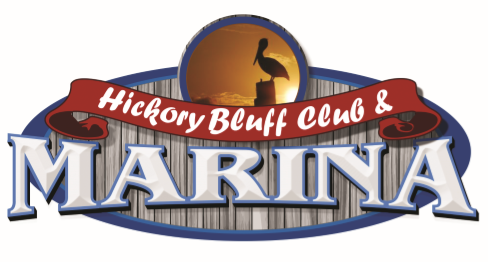 Prize Structure1ST PLACE 	 3 TROUT AGGREGATE (14”-18”)				$15002ND PLACE 	 3 TROUT AGGREGATE (14”-18”)				$8003RD PLACE 	 3 TROUT AGGREGATE (14”-18”)				$6004TH PLACE 	 3 TROUT AGGREGATE (14”-18”)				$5005TH PLACE      	 3 TROUT AGGREGATE (14”-18”)				$4006TH PLACE 	 3 TROUT AGGREGATE (14”-18”)				$3007TH PLACE    	 3 TROUT AGGREGATE (14”-18”)				$200YOUTH *AGE 15 & UNDER* LARGEST SINGLE TROUT (14”-18”)		$250  1ST PLACE ONLYLADY ANGLER - LARGEST SINGLE TROUT (14”-18”)		 		$250  1ST PLACE ONLYCALCUTTA LARGEST 1 FISH **NO SIZE SLOT LIMIT** 50-30-20 (20% WILL BE HELD OUT FOR HICKORY BLUFF MARINA) **ALL 3 FISH YOU WEIGH FOR AGGRIGATE ARE SEPARATE FROM ALL CALCUTTA FISH**Hello anglers,	HICKORY BLUFF MARINA would like to thank everyone for their past and continued support. For this series, we will only be weighing-in 3 trout aggregate within the 14”-18” slot, you can weigh in 3 trout per each tournament for the series. Each best weight will be recorded and the total weight of all 3 trout weigh-ins will determine the overall weight of your 3 trout aggregate for the entire series. For the individual Hickory Bluff Marina 2019 tournament, all Lady and Youth anglers will weigh-in, within the 14”-18” slot 1- largest (of their catch choice) single trout. For the Calcutta, each person entered for Calcutta, will weigh in 1 FISH **NO SIZE SLOT LIMIT** 50-30-20 (20% WILL BE HELD OUT FOR HICKORY BLUFF CLUB).**ALL 3 FISH YOU WEIGH FOR AGGRIGATE ARE S EPARATE FROM ALL CALCUTTA FISH**Tournament ScheduleCaptains Meeting – ALL captains must attend!   November 8, 2019    7pm @ Hickory Bluff Marina FINGER FOODS WILL BE PROVIDEDRegistrations/Entries and Fees		        November 9, 2019	Tournament Day 		    	        November 9, 2019	                   Lines in NO EARLIER THAN 6:30AM 	        Scales will be open from 1pm to 4pm can not dock for weigh in before 1pm.November 9, 2019			        Fish Dinner & Award will begin at 6:30 pm.Tournament RulesParticipants in this tournament, enter and compete at their own risk. The tournament, it’s members, officials, sponsors, directors, sanctioning organizations, volunteers and or hosting entities shall not ne liable for and hereby disclaim any and all legal liabilities for any and all damages of any kind suffered by any participant, entrant, angler, guest, spectator or individuals. The angler is hereby accepting full responsibility for the actions, of the boat and all team members and proclaims he/she has read and understood official tournament rules.Weather	This is a captain’s choice tournament. If the tournament committee decides that the weather may jeopardize the safety of the participants, this announcement will be made at the captain’s meeting on November 8,2019 @ 7pm. The final decision to fish is up to the Captain of each boat.Weigh inScales OPEN AT 1pm and will CLOSE at 4pm. 	Lines in NO EARLIER THAN 6:30AMMust weigh in by boat or vehicle between 1pm & 4pm. Boat crew members must deliver fish to be weighed in, to the designated weigh-in area. Each Youth and Lady Angler are responsible for delivering their own fish to the weigh-in area. ALL 3 FISH YOU WEIGH-IN FOR AGGRIGATE, 1 FISH FOR LADY ANGLERS, AND 1 FISH FOR YOUTH ARE SEPARATE FROM ALL CALCUTTA FISH.If a tie occurs, the winner will be determined by the earliest weigh-in time.*** 3 trout aggregate general, 1 fish Youth Angler, and 1 fish Lady angler; per boat will be accepted to weigh in. All fish weighed in will be subject to a Tori meter test. Mutilated, frozen, or improperly iced or dropped fish will be disqualified. Decisions by the rules committee are final. All fish weighed in will become property of Hickory Bluff Marina. Awards & prizesThe awards & fish fry will begin at 6:30pm on November 9, 2019. All tournament awards will be cash or check as listed on the prize structure chart above. FISH FRY Hickory Bluff Marina will provide Fried fish & grits and are asking for pot-luck desserts. Water and tea will be provided. BYOB. WEIGH-IN PORTIONHBM BOAT #BOAT NAME:                                               HBM BOAT #$100  YOUTH ANGLER    15 AND UNDER     NAME:                                                     $0LADY ANGLERNAME:                                                                    $20$1 LARGEST FISH CALCUTTA ***NO SIZE SLOT LIMIT***                                                                                $60 $TOTAL$Boat name:Boat name:Boat name:Boat name:HBM boat #:      HBM boat #:      HBM boat #:      HBM boat #:      Angler name:Angler name:Angler name:Angler name:Weigh-inWeigh-inWeigh-inWeigh-in3 TROUT AGGREGATELADY ANGLER TROUTYOUTH ANGLER TROUT2 TROUT CALCUTTAName:Name:Time in:WeightBoat name:Boat name:Boat name:Boat name:HBM boat #:      HBM boat #:      HBM boat #:      HBM boat #:      Angler name:Angler name:Angler name:Angler name:Weigh-inWeigh-inWeigh-inWeigh-in3 TROUT AGGREGATELADY ANGLER TROUTYOUTH ANGLER TROUT2 TROUT CALCUTTAName:Name:Time in:WeightBoat name:Boat name:Boat name:Boat name:HBM boat #:      HBM boat #:      HBM boat #:      HBM boat #:      Angler name:Angler name:Angler name:Angler name:Weigh-inWeigh-inWeigh-inWeigh-in3 TROUT AGGREGATELADY ANGLER TROUTYOUTH ANGLER TROUT2 TROUT CALCUTTAName:Name:Time in:Weight